2022-2023 Calendar of Activities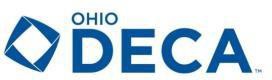 Sept 30-Oct 3DECA Amped – Minneapolis, MinnesotaDECA Amped – Minneapolis, MinnesotaOctober 7-8State Officer TrainingState Officer TrainingOctober 20Virtual Business Challenge Round 1 begins.Virtual Business Challenge Round 1 begins.October 20Membership Roster and Dues for National and State Membership - $16.00 per person ($8.00 Nationals - $8.00 State membership fee).Payment for both National and State DECA dues should be sent to National DECA, 1908 Association Drive, Reston, VA 20191-1594.Membership Roster and Dues for National and State Membership - $16.00 per person ($8.00 Nationals - $8.00 State membership fee).Payment for both National and State DECA dues should be sent to National DECA, 1908 Association Drive, Reston, VA 20191-1594.October 20Columbus Blue Jackets Career DayColumbus Blue Jackets Career DayNovemberDECA MonthDECA MonthNovember 1Ohio DECA Pin Contest Entry Deadline – Digital Artwork ONLY Ohio DECA Pin Contest Entry Deadline – Digital Artwork ONLY November 1Ohio DECA T-Shirt Contest Entry Deadline – Digital Artwork ONLY Ohio DECA T-Shirt Contest Entry Deadline – Digital Artwork ONLY November 1Ohio DECA Honorary Lifetime Membership Nomination DeadlineNovember 7-11Email voting for pin design. Chapter get one vote for every registered student.Email voting for pin design. Chapter get one vote for every registered student.November 10-11State Officer TrainingState Officer TrainingNovember 15DECA Inc. Membership DeadlineDECA Inc. Membership DeadlineNovember 18Cleveland Cavaliers Career DayCleveland Cavaliers Career DayDecember 1-2State Officer TrainingState Officer TrainingDecember 2Executive Council Meeting Executive Council Meeting December 9-11Central Region Leadership Conference – Milwaukee, WICentral Region Leadership Conference – Milwaukee, WIJanuary 13District Competition Registration DeadlineDistrict Competition Registration DeadlineJanuary 12-13State Officer TrainingState Officer TrainingJanuary 16-27District Testing Window January 7District Competitive Events to be completed (Recommended)January 30Ohio DECA Career Development Conference Registration OpensFebruaryNational Career-Technical Education MonthFebruary 1PR and Policy Advocate Candidate Applications DeadlineFebruary 1State Officer Screening Intent Form DeadlineFebruary 10-11State Officer Training February 11State Officer Screening February 13Ohio DECA Career Development Conference Registration DeadlineFebruary 21-25Career Development Conference State Testing WindowMarch 3Upload Written Events for Penalty Pointing and Virtual Grading (DLG) 5:00pmMarch 10-11Ohio DECA Career Development Conference – Hyatt Regency ColumbusMarch TBDRegistration for International DECA CDC DueApril 7ICDC Written Event Upload DeadlineApril 22-25International DECA CDC – Orlando, FloridaJune 8-9State Officer TrainingJune 9Executive Council Meeting – TBD Mid-JulyOhio DECA Summer Leadership Retreat